Szkolny konkurs plastyczno-literacki„Uroda życia” w poezji Czesława MiłoszaKonkurs adresowany jest do wszystkich uczniów naszej szkoły - amatorów poezji i form plastycznych. Tematem konkursu jest „Uroda życia” w poezji Czesława Miłosza. Utwory poety podejmujące ten temat mają być inspiracją dla Waszych dzieł plastycznych czy/i literackich. Kategoria plastyczna polega na stworzeniu obrazu ilustrującego wybrany wiersz 
Cz. Miłosza. Wymogi formalne:- technika dowolna (z wyłączeniem grafiki komputerowej)- format A3;- do obrazu należy dołączyć wiersz Cz. Miłosza, który zilustrowaliście;- obraz należy podpisać (nazwisko i klasa).Przykładowe wiersze podajemy w załączniku poniżej. Kategoria literacka polega na napisaniu wiersza, którego mottem / motywem przewodnim będzie wybrany cytat z poezji Czesława Miłosza, nawiązujący do tematu konkursu. Wymogi formalne:- długość utworu od 10 do 20 wersów;- do własnego utworu należy dołączyć wiersz Cz. Miłosza, z którego zaczerpnęliście cytat;- wiersz należy oddać w formie wydruku komputerowego (czcionka minimum 12).Prace prosimy składać  w bibliotece do 27 października 2023 r. Wyniki konkursu ogłosimy w listopadzie br.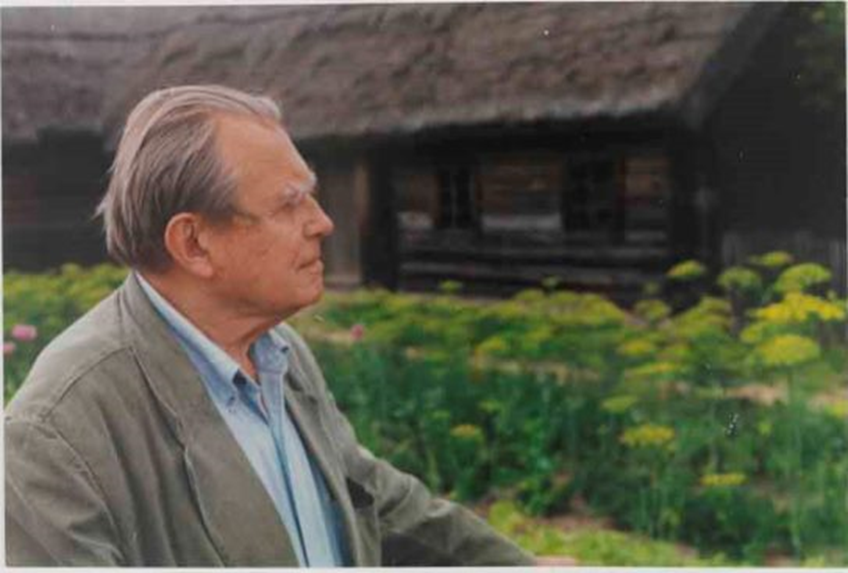 